Robeson County Partnership for Children, Inc. (RCPC)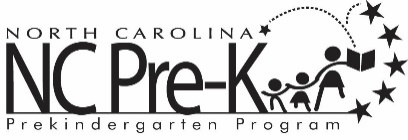 Robeson County NC Pre-K Committee MeetingFebruary 9, 2021 Immediately following the RCPC Board of Directors Meeting that begins at 12:00 PMVia Zoomhttps://zoom.us/j/94932639365?pwd=OHN6Y2E0azc1bE52RTFLSUtLOWtQUT09Meeting ID: 949 3263 9365Passcode: 240323Call In: 1 301 715 8592*Space will be available whereby members of the public may listen to the meeting at:Robeson County Partnership for Children, Inc. Board Room210 E. Second StreetLumberton, NC 28358Call to OrderPublic CommentApproval of Minutes Review minutes from the December 8, 2020 committee meeting.Action ItemsNCPK Transportation SupportBackground: The NC Pre-K Committee must approve the use of NC Pre-K Admin funds to support transportation of children.Issue: Due to extremely low participation with the Smart Start funded, NC Pre-K Transportation activity, the Subsidy dollars supporting the activity were reverted to Robeson County DSS to pay for services.  According to the NC Pre-K Fiscal and Contract Manual, “A contractor, with the approval from their committee, may use a portion or all the administrative funds for direct services to serve more children in Pre-K classrooms. They may also use administrative funds for contracted services such as transportation for children.”Recommendation: It is recommended that the Committee consider approving the use of Admin funds to cover the remaining transportation costs for the 20-21 school year.Annual Program PlanningBackground:  The NC Pre-K Committee must conduct annual planning for NC Pre-K and approve an implementation plan.Issue: The NC Pre-K Committee approved a slot & rate plan for the 2020-2022 school years.Recommendation: It is recommended that the Committee review and consider approving the second year of implementation of the 2020-2022 NC Pre-K Plan.Reallocating Remaining 2020-2021 FundsBackground:  Funds allocated in the 2020-2021 plan have not been spent due to teacher reimbursement rates.  The NC Pre-K Committee must approve a proposal for unspent direct service funds as allowed by DCDEE.Issue:  Even though sites are being paid for all allocated slots, approximately $24,820 will remain unspent in the NC Pre-K direct service budget due to teachers not being reimbursed at maximum rates (long term sub and unlicensed).  DCDEE is allowing a reallocation of up to 2% of these direct service dollars for the following allowable expenses:  Cleaning supplies to meet health/safety guidelinesPersonal protective equipment for staff (e.g., cloth face coverings)Technology for staff and families to engage in remote learning activities (e.g., tablets)Toy/book lending libraries for circulation to children's homesSupplies to support remote learning (e.g., manipulatives, child-sized scissors, writing and drawing supplies)Travel for home visitsProfessional development (technology, appropriate practice, etc.)Recommendation: It is recommended that the committee consider approving the proposal to use the unspent dollars as allowed by DCDEE.Non-Action ItemsCommunity & Recruitment Update – Rhiannon Chavis-Wanson	ECERS Update – Rhiannon Chavis-WansonPlacement Update – Rhiannon Chavis-WansonSite Updates – Rhiannon Chavis-WansonUpdates from DCDEE – Rhiannon Chavis-WansonYear to Date Financial Report – Lindsay Mejia   Next Meeting Date:	The next committee meeting is scheduled for April 13, 2021 upon the adjournment of the Smart Start Board of Directors Meeting. Adjournment